Realizacja programu zwalczania 
i monitorowania choroby Aujeszkyego u świń w Polsce – aktualna sytuacja epizootycznaNa podstawie prezentacji z GIW.Akty prawneUnijne:dyrektywa Rady nr 64/432/EWG z dnia 26 czerwca 1964 r. w sprawie problemów zdrowotnych zwierząt wpływających na handel wewnątrzwspólnotowy bydłem i trzodą chlewną: zał. E - chA jako choroba, dla której można realizować krajowy program zwalczania i złożyć wniosek o uznanie państwa/regionu za prowadzący zatwierdzony program zwalczania lub wolny od chA, w którym zakazane jest szczepienie świń p/ko tej chorobie,decyzja Komisji nr 2008/185/WE z dnia z dnia 21 lutego 2008 r. w sprawie dodatkowych gwarancji w wewnątrzwspólnotowym handlu trzodą chlewną odnoszących się do choroby Aujeszkyego oraz kryteriów przekazywania informacji o tej chorobie: dodatkowe warunki w handlu świniami; wykaz państw/regionów prowadzących zatwierdzony program oraz uznanych za wolne od chA,Krajowe:rozporządzenie Ministra Rolnictwa i Rozwoju Wsi z dnia 23 lutego 2018 r. w sprawie wprowadzenia programu zwalczania i monitorowania choroby Aujeszkyego u świń (Dz. U. 513): krajowe zasady uwalniania 
i monitorowania stad świń w Polsce w odniesieniu do ch. AujeszkyegoStatus Polski w kontekście przepisów PLutworzono 91 regionów  wolnych od wirusa choroby Aujeszkyego (wykaz na stronie internetowej GIW),prowadzone jest stałe monitorowanie choroby i eliminacja zwierząt dodatnich w stadach zawieszonychWarunki dla złożenia wniosku do KE o uznanie regionu za wolny od ch. Aujeszkyego – rozporządzenie MRiRWuznanie regionu za wolny (złożenie wniosku do GLW, jego pozytywne rozpatrzenie i umieszczenie w wykazie regionów wolnych, publikowanym na stronie internetowej GIW),prowadzenie stałego monitorowania choroby w regionie wolnym, zgodnie z zasadami określonymi w programie,brak objawów klinicznych, patologicznych oraz dodatnich wyników badań serologicznych w kierunku ch. Aujeszkyego w ciągu co najmniej 24 miesięcy od uznania regionu za wolny.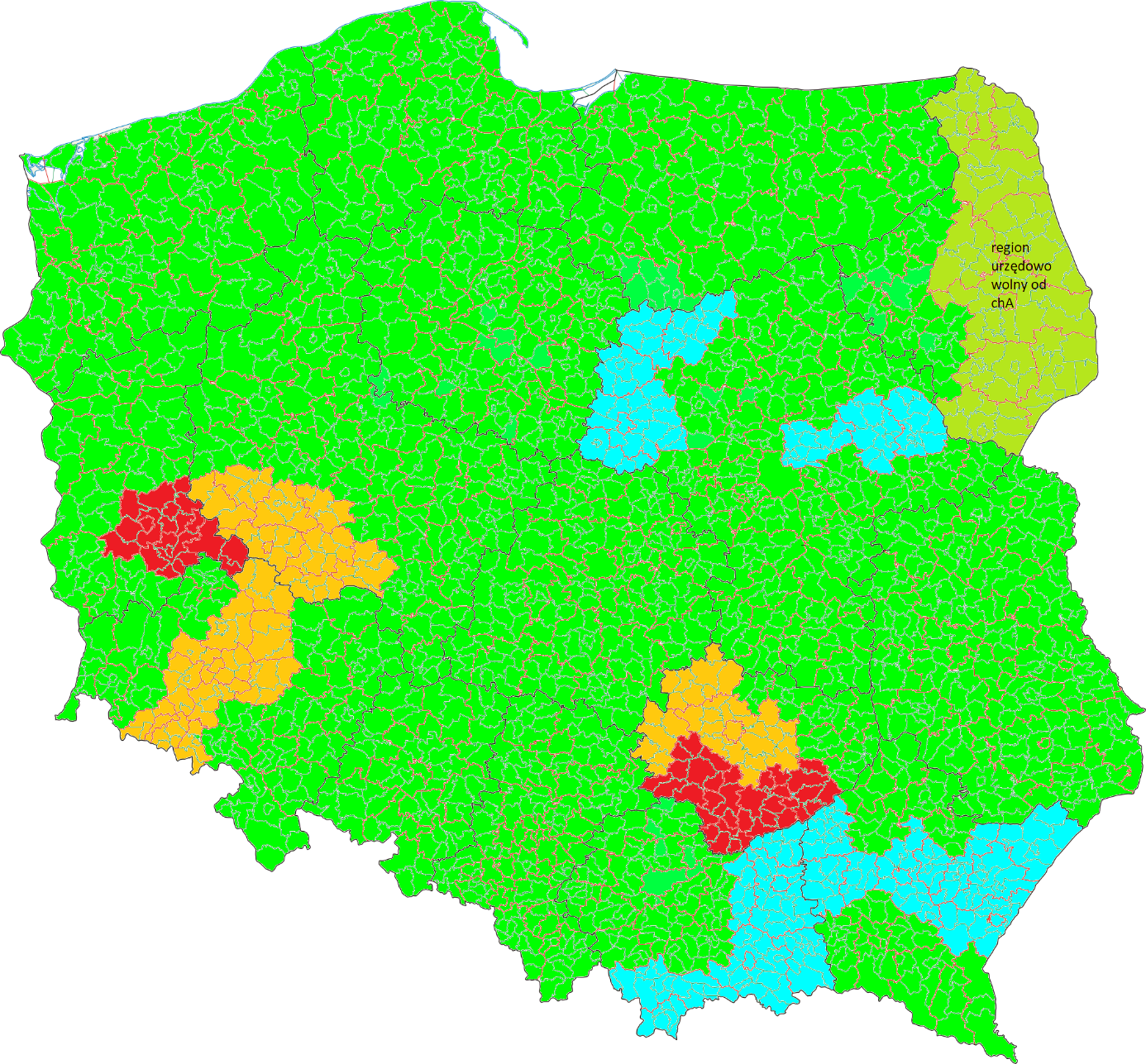 Uwalnianie regionami stan na 30.06.18 r.Kraje oficjalnie wolne, w których zabronione jest szczepienie (Załącznik I)Kraje, w których prowadzony jest zatwierdzony krajowy program zwalczania ch. Aujeszkyego (załącznik II)2008/185/WE warunki przemieszczania między państwami/regionami 
o różnym statusie epizootycznymDodatkowe gwarancje dotyczą przemieszczania w ramach handlu wewnątrzunijnego świń przeznaczonych do:hodowli i produkcji, przemieszczanych do P. Cz. /regionów wolnych od ch. Aujeszkyego, których wykaz jest umieszczony w zał. I do decyzji,uboju, przemieszczanych do P. Cz./regionów wolnych od ch. Aujeszkyego, których wykaz jest umieszczony w zał. I do decyzji,hodowli, do P. Cz./regionów, w których prowadzony jest zatwierdzony krajowy program zwalczania ch. Aujeszkyego, których wykaz jest umieszczony w zał. II do decyzji (w tym Polski),produkcji, przemieszczanych do P. Cz./regionów, w których prowadzony jest zatwierdzony krajowy program zwalczania ch. Aujeszkyego, których wykaz jest umieszczony w załączniku II do decyzji  (w tym Polski).Przemieszczanie do państw/regionów wolnych od ch. AujeszkyegoŚwinie przeznaczone do hodowli lub produkcji (Art. 1):ch. Aujeszkyego musi być chorobą obowiązkowo zgłaszaną w państwie członkowskim pochodzenia świń;W P. Czł./regionie pochodzenia świń musi być realizowany, pod nadzorem właściwego organu, plan kontroli i zwalczania ch. Aujeszkyego, spełniający kryteria ustanowione w art. 9 ust. 1 dyrektywy 64/432/EWG. W celu zapobieżenia rozprzestrzeniania się ch. Aujeszkyego między gospodarstwami o różnym statusie epizootycznym w odniesieniu do ch. Aujeszkyego w planie tym muszą być dostępne odpowiednie środki stosowane przy transporcie lub przemieszczaniu świń.W gospodarstwie pochodzenia świń:w ciągu ostatnich 12 m-cy nie zarejestrowano żadnych klinicznych, patologicznych lub serologicznych dowodów na występowanie ch. Aujeszkyego;w ciągu ostatnich 12 m-cy w gospodarstwach usytuowanych na obszarze w promieniu 5 km od gospodarstwa pochodzenia świń nie zarejestrowano żadnych klinicznych, patologicznych lub serologicznych dowodów ch. Aujeszkyego (przepis ten nie ma zastosowania, jeśli w tych ostatnich gospodarstwach regularnie stosowano, pod nadzorem właściwego organu, środki  monitoringu i zwalczania choroby zgodnie  z planem zwalczania i gdy środki te skutecznie zapobiegły jakiemukolwiek rozprzestrzenieniu się choroby na gospodarstwo pochodzenia);w ciągu przynajmniej 12 ostatnich m-cy nie przeprowadzono szczepień p/ko ch. Aujeszkyego;świnie były przynajmniej dwukrotnie poddane badaniom serologicznym na obecność przeciwciał ADV-gE lub ADV-gB lub ADV-gD lub całego wirusa ch. Aujeszkyego w ostępie co najmniej 4 m-cy między badaniami - badania te wykazały brak ch. Aujeszkyego oraz że zaszczepione świnie były wolne od przeciwciał gE;w ciągu 12 m-cy poprzedzających przemieszczenie nie wprowadzono żadnych świń z gospodarstwa o niższym statusie epizootycznym w odniesieniu do ch. Aujeszkyego, chyba że zostały one zbadane na obecność ch. Aujeszkyego, a wynik badania był ujemny;Świnie, które mają być przemieszczone:nie były szczepione;były trzymane w odizolowanych pomieszczeniach zatwierdzonych przez właściwy organ, w ciągu 30 dni poprzedzających przemieszczenie w taki sposób, aby zapobiegł on jakiemukolwiek ryzyku rozprzestrzenienia się ch. Aujeszkyego na te świnie;musiały przebywać od urodzenia w gospodarstwach pochodzenia lub 
w gospodarstwie o  równorzędnym statusie i pozostawać w gospodarstwie pochodzenia przynajmniej:- przez 30 dni w przypadku trzody chlewnej przeznaczonej do produkcji;- przez 90 dni w przypadku trzody chlewnej przeznaczonej do hodowli;były poddane przynajmniej 2 badaniom serologicznym, z wynikiem ujemnym, na obecność przeciwciał ADV-gB lub ADV-gD lub całego wirusa chA w odstępie przynajmniej 30 dni między badaniami. W przypadku świń poniżej 4 m-ca ż. można przeprowadzić również badanie serologiczne na obecność ADV-gE. Pobieranie próbek do ostatniego badania musi być wykonane w ciągu 15 dni przed wysyłką. Liczba świń przebadanych w odizolowanym pomieszczeniu musi być wystarczająca do wykrycia:-  2 % zwierząt zakażonych z 95-procentowym prawdopodobieństwem
w odizolowanym pomieszczeniu w przypadku świń przeznaczonych do produkcji;-  0,1 % zwierząt zakażonych z 95-procentowym prawdopodobieństwem 
w odizolowanym pomieszczeniu w przypadku świń przeznaczonych do hodowli.Pierwsze badanie nie jest konieczne, jeśli:w ramach planu kontroli i zwalczania w gospodarstwie pochodzenia świń było przeprowadzone badanie serologiczne między 45 a 170 dniem poprzedzającym wysyłkę, wykazując brak przeciwciał ch. Aujeszkyego i że szczepione świnie były wolne od przeciwciał gE;przeznaczone do przeniesienia świnie żyły w gospodarstwie pochodzenia od chwili urodzenia;żadne świnie nie były przemieszczone do gospodarstwa pochodzenia, podczas gdy świnie przeznaczone do przemieszczenia były trzymane 
w odizolowaniu.ŚWINIE PRZEZNACZONE DO UBOJU (ART.2):ch. Aujeszkyego musi być chorobą obowiązkowo zgłaszaną w państwie członkowskim pochodzenia;w P. Czł./regionie pochodzenia świń musi być realizowany, pod nadzorem właściwego organu, plan kontroli i zwalczania ch. Aujeszkyego, spełniający kryteria ustanowione w art. 9 ust. 1 dyrektywy 64/432/EWG;wszystkie świnie muszą być przetransportowane bezpośrednio do rzeźni przeznaczenia oraz muszą spełniać jeden z poniższych warunków:pochodzić z gospodarstwa spełniającego warunki ustanowione w art. 1 pkt 3); lubbyć zaszczepione przeciwko ch. Aujeszkyego na co najmniej 15 dni przed ich wysyłką i pochodzić z gospodarstwa pochodzenia, gdzie: - w ramach planu kontroli i zwalczania regularnie stosowano, pod nadzorem właściwego organu, środki monitoringu i zwalczanie ch. Aujeszkyego przez 12 ostatnich miesięcy; - pozostawały przez co najmniej 30 dni przed wysyłką, a w chwili wystawiania świadectwa zdrowia nie wykryto żadnych klinicznych lub patologicznych dowodów tej choroby; lubnie być szczepione i pochodzić z gospodarstwa, gdzie:- w ramach planu kontroli i zwalczania stosowano regularnie, pod nadzorem właściwego organu, środki monitoringu i zwalczanie ch. Aujeszkyego przez 12 ostatnich miesięcy i nie wykryto żadnych klinicznych patologicznych lub serologicznych dowodów ch. Aujeszkyego w okresie ostatnich 6 miesięcy;- szczepienie przeciwko ch. Aujeszkyego i wprowadzanie zaszczepionych świń było zabronione przez właściwy organ, odkąd gospodarstwo jest w trakcie uzyskiwania najwyższego statusu w zakresie ch. Aujeszkyego zgodnie z planem kontroli i zwalczania;- przebywały przez co najmniej 90 dni przed wysyłką.urzędowo wolnedo uwolnienia na chwilę obecnądo uwolnienia do końca 2018 r.do uwolnienia w 2019 r.do uwolnienia w 2020 r.RokWojewództwoRegionMiesiąc
ew. uwolnienia (24 m-ce od ostatniego wyniku dodatniego)2018małopolskieV11.182018mazowieckieVIII09.182018mazowieckieX07.182018mazowieckieXIII09.182018podkarpackieIII12.182019dolnośląskieII12.192019świętokrzyskieV02.192019wielkopolskieIII10.192019wielkopolskieV11.192020świętokrzyskieIII04.202020lubuskieIV06.20PAŃSTWO CZŁONKOWSKIEREGIONYAustriaWszystkie regionyBelgiaWszystkie regionyCyprWszystkie regionyRepublika CzeskaWszystkie regionyNiemcyWszystkie regionyDaniaWszystkie regionyFinlandiaWszystkie regionyFrancjaDepartamenty Ain, Aisne, Allier, Alpes-de-Haute-Provence, Alpes-Maritimes, Ardèche, Ardennes, Ariège, Aube, Aude, Aveyron, Bas-Rhin, Bouches-du-Rhône, Calvados, Cantal, Charente, Charente-Maritime, Cher, Corrèze, Côte-d'Or, Côtesd'Armor, Creuse, Deux-Sèvres, Dordogne, Doubs, Drôme, Essonne, Eure, Eureet-Loir, Finistère, Gard, Gers, Gironde, Hautes-Alpes, Hauts-de-Seine, Haute Garonne, Haute-Loire, Haute-Marne, Hautes-Pyrénées, Haut-Rhin, Haute-Saône, Haute-Savoie, Haute-Vienne, Hérault, Indre, Ille-et-Vilaine, Indre-et-Loire, Isère, Jura, Landes, Loire, Loire-Atlantique, Loir-et-Cher, Loiret, Lot, Lot-et-Garonne, Lozère, Maine-et-Loire, Manche, Marne, Mayenne, Meurthe-et-Moselle, Meuse, Morbihan, Moselle, Nièvre, Nord, Oise, Orne, Paris, Pas-de-Calais, PyrénéesAtlantiques, Pyrénées-Orientales, Puy-de-Dôme, Réunion, Rhône, Sarthe, Saône-et-Loire, Savoie, Seine-et-Marne, Seine-Maritime, Seine-Saint-Denis, Somme, Tarn, Tarn-et-Garonne, Territoire de Belfort, Val-de-Marne, Val-d'Oise, Var, Vaucluse, Vendée, Vienne, Vosges, Yonne, YvelinesIrlandiaWszystkie regionyWłochyProwincja BolzanoLuksemburgWszystkie regionyWęgryWszystkie regionyNiderlandyWszystkie regionySłoweniaWszystkie regionySłowacjaWszystkie regionySzwecjaWszystkie regionyZjednoczone KrólestwoWszystkie regionyPolskaPowiaty woj. podlaskiego: augustowski, białostocki, Białystok, bielski, hajnowski, moniecki, sejneński, siemiatycki, sokólski, suwalski, SuwałkiPAŃSTWO CZŁONKOWSKIEREGIONYWłochyRegiony- Emilia-Romania- Friuli-Wenecja Julijska- Lombardia- Wenecja EuganejskaLitwaWszystkie regionyHiszpaniaWszystkie regionyPolskaWszystkie powiaty woj. dolnośląskiego, kujawsko-pomorskie, lubelskiego, lubuskiego, łódzkie, małopolskiego, mazowieckiego, opolskiego, podkarpackiego, pomorskiego, śląskiego, świętokrzyskiego, wielkopolskiego i zachodniopomorskiego, woj. podlaskie: powiaty grajewski, kolneński, łomżyński, Łomża, wysokomazowiecki, zambrowski